June 2023	    U.S.W. 11-75 Monthly Newsletter         Volume   06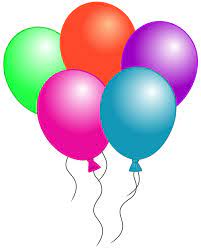 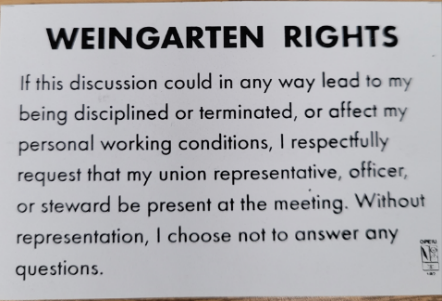 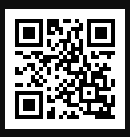 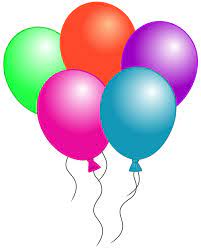 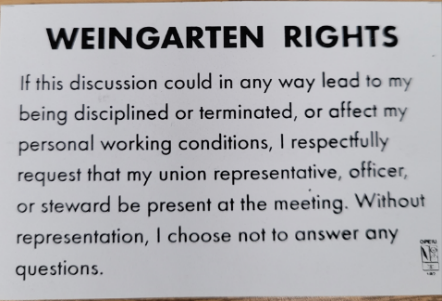 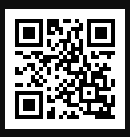 1285 Minnehaha Avenue E. St. Paul, MN. 55106 (651) 774-5943  Local 11-75 (uswlocals.org)  :  District 11 | United Steelworkers (usw.org)News-Splash_______________________________________________________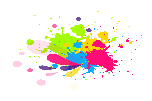 Stewards are your first point of contact for all Union Inquiries.Employee Sale @ 424- June 27, 28 & 29 from 6 a.m. to 5 p.m. each day.If you are not familiar, it is worth checking out @ 1024 Hazel St.- St. Paul.Veterans of Steel, ROLL CALL- please contact Brandon Korkowski of the Veterans’ Committee, to claim/ update your military profile.	St. Croix River Cruises- The Afton Princess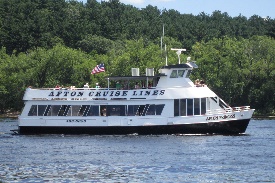 Summer Event, Local 11-75: Friday, September 8th from 6:30 p.m. to 9:30 p.m.Invitation for Member + Guest (early sign- up mandatory, see E-Board Rep.).MUST BE ON TIME- boarding window begins @ 6pm.Food is $19.95 per person (upfront w/sign up) and cash bar offered.We are thrilled to present, come & help us celebrate our 75th Birthday!The Afton Princess is located at:  98 Walnut Street- Hudson, WI 54022 https://stcroixrivercruises.com/private-charters/cruise-linesProud Supporters of: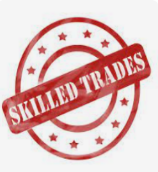 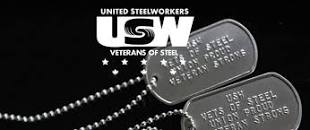 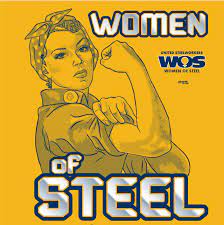 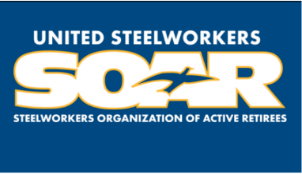 